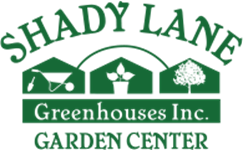 2021 Spring Workshops and Weekend EventsSaturday, March 20th at 10:00 am	Spring Wreath Workshop: $30* eachSaturday, March 20th, 10:00-2:00 pm	Plant Your Own Lettuce Bowl: $12.50 eachSaturday, April 17th at 10:00 am		Spring Herb Planter Workshop: $30* eachSunday, April 25th at 1:00 pm		Living Wreath Creation with Heidi: $55*^ eachSunday, April 25th at 2:00 pm		Let’s Talk Tomatoes and PeppersSunday, April 25th at 2:30 pm		Successful Tomato and Pepper Planter Workshop: $35*Saturday, May 1st, 10:00-3:00 		Spring Train JamboreeSaturday May 8th, 10:00-3:00 		Blumen BashSaturday, May 15th, 10:00-3:00		Kitchen Garden GalaSaturday, May 22nd, 10:00-3:00 		Q&A with the Garden Gurus 
                                                                        *$5 discount for all Shady Lane Garden Club members^$10 discount if participant reuses metal wreathLet’s Talk Tomatoes and Peppers ** Sunday, April 25th, 2:00 pmStop by the greenhouse to hear from our experts on how to plant and grow tomatoes and peppers this season more successfully. Please bring a canned food donation for the food pantry.Spring Train Jamboree ** Saturday, May 1st, 10:00-3:00
Whether you are 2 or 82, Train Jamboree is fun for the entire family! We are home to the Midwest’s largest G-Scale model indoor railroad display. Eat at the Whistle Stop Café, “Plant Some Love for Mom” in a colorful planter bowl, enjoy live music and entertainment, play indoor and outdoor games, and have fun with our train activities.Blumen Bash ** Saturday May 8th, 10:00-3:00
Celebrate Mom and Spring!  Join us in activities for Moms and kids, including our popular “Plant Some Love for Mom” garden activity for kids of all ages. Treat Mom to lunch, and let her enjoy music, shopping, or just time to appreciate the flowers.Kitchen Garden Gala ** Saturday, May 15th, 10:00-3:00
Join us for a fun day of learning, workshops and planting tasty edibles in containers, raised beds, and small space garden plots. Garden experts will answer your questions.Q&A with the Garden Gurus * Saturday, May 22nd, 10:00-3:00
This is the day to learn new techniques, workshops, see new plants, and ask all your questions! Future Event DatesSaturday, June 26th 			Menomonee Falls Community League Garden TourSaturday, September 25th 		Shady Lane Fall Train JamboreeWeekend of November 26-28th 		Holiday Workshop WeekendSaturday, December 4th 			German Poinsettia PartyPlease call us to register for classes and for additional information.You can also follow us on Facebook, visit our website, or stop by the greenhouse. If you are interested in scheduling a private event with friends or family, your school or organization, or a Boy Scout or Girl Scout troop, please contact us. We also offer a fundraising program for location schools and organizations throughout the Spring. Let us know if we can help your organization grow.W172 N7388 Shady Lane ** Menomonee Falls, WI  53051 ** 262-251-1660 **www.shadylanegreenhouse.com